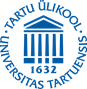 PraktikahinnangTartu Ülikooli füsioteraapia eriala bakalaureuseõppe üliõpilase praktikasooritusele Hinnatav praktikant	 Sooritatud praktika	Praktika sooritamise koht	Praktika sooritamise aeg	Praktikajuhendaja	
Igale aspektile andke palun hinnang skaalal 0-st 10ni. Praktikandil on võimalik saada kokku maksimaalselt 100 punkti. Mida kõrgema punktisumma praktikant kogub, seda edukamaks hindate praktikandi praktikasooritust.*Palun märkige praktikahinnangu koondpunktisumma ka tagasiside küsimustikku  http://lingid.ee/juhendajatagasisideHinnatav valdkondHinnang 0-10Kommentaarid ja soovitused1. Teoreetiliste teadmiste kasutamine (oskus rakendada oma teadmisi; tegevuse ning meetodite valiku põhjendatus).2. Patsiendi füsioterapeutiline hindamine (asjakohane hindamismetoodika ja  -vahendite kasutamine).3. Praktilised oskused (arvestades praktika spetsiifikat; asjakohase füsioterapeutilise sekkumise teostamine).4. Probleemi lahendamisoskus teraapia läbiviimisel kui ka väljaspool seda (probleemide identifitseerimine, lahenduste otsimine).5. Tegevuse dokumenteerimine (anamneesi kogumisel, füsioteraapia protsessi dokumenteerimine).6. Koostööoskus (patsiendiga, juhendajaga, meeskonnas) ning kommunikatsioon (kuulamis- ja väljendusoskus, verbaalne- ning mitteverbaalne suhtlus).7. Füsioterapeudi töö eetiliste printsiipide järgimine8. Ohutuse tagamine (hügieeni- ja ohutusnõuete täitmine, ergonoomilised töövõtted).9. Õpihoiak praktikal (suhtumine, motiveeritus, vastutustunne jms).10. Praktika jooksul toimunud arengKokku 